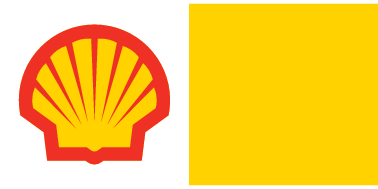 INFORMACJA PRASOWAWarszawa, 12 września 2019 r.Shell Mysella S6 N 40 – nowy olej 
do silników gazowychShell Lubricants wprowadził na rynek olej do stacjonarnych silników gazowych Shell Mysella S6 N 40. Produkt charakteryzuje się wysoką wydajnością – podczas pracy w terenie środek smarny dłużej zachowuje wartość TBN, co może skutkować dłuższym o 150% okresem eksploatacji w porównaniu z poprzednią generacją oleju Shell Mysella S5N w J420C. Olej zapewnia optymalną wydajność oraz ochronę nawet w ekstremalnych warunkach i w przypadku mniejszych misek olejowych umieszczanych w nowoczesnych silnikach. Posiada aprobaty czołowych producentów silników gazowych.  Niezależne badania branżowe wykazały, że Shell Mysella S6 N 40 może przynieść 
wiele korzyści firmom działającym w branży energetycznej. Dzięki zaawansowanej technologii dodatków olej aktywnie chroni przed tworzeniem się osadów i kwasów szkodliwych dla silnika. Dotyczy to także silników wysokoobrotowych, w których występują bardzo wysokie temperatury tłoków i średnie ciśnienie użyteczne. To z kolei przyczynia się do mniejszego zużycia kluczowych części silnika, jak pierścień tłoka i tuleja cylindrowa. Shell Mysella S6 N 40 charakteryzuje się także lepszą odpornością na starzenie (utlenianie i nitrowanie), większą stabilnością lepkości oraz  doskonałą czystością w przypadku 
kotłów odzysknicowych, turbosprężarek i chłodnic międzystopniowych.Korzyści dla klientów „W ostatnich latach producenci wprowadzają na rynek nowe wysokoobrotowe stacjonarne silniki gazowe wyposażone w stalowe tłoki. Mają one większe wymagania wobec 
środków smarnych ze względu na pracę w warunkach ekstremalnych temperatur 
i obciążeń, przy mniejszych miskach olejowych i przy mniejszym zużyciu oleju, 
w połączeniu z katalizatorami spalin. Wszystkie te czynniki mogą zwiększać ryzyko powstawania osadów, zwiększając tym samym częstotliwość wymiany oleju. Dlatego 
nasi klienci korzystający z silników gazowych potrzebują wysokiej jakości oleju, który będzie w stanie nie tylko zapewnić, ale i utrzymać wysoki poziom wydajności i ochrony silnika w tych coraz bardziej wymagających warunkach działania. Takim olejem jest Shell Mysella S6 N 40. Premiera Shell Mysella S6N 40 to bardzo dobra wiadomość dla firm korzystających z silników gazowych w Polsce” – powiedział Robert Gałkowski, ekspert techniczny Shell Polska.Shell Mysella S6 N pomaga zwiększyć ochronę silnika, poprawić wydajność i zmniejszyć częstotliwość wymiany oleju. Wszystko to przekłada się na niższy całkowity koszt użytkowania (TCO, z ang. Total Cost of Ownership) i większą rentowność.Grupa Shell Shell jest wiodącym globalnym dostawcą środków smarnych dla samochodów osobowych, ciężarowych, motocykli i maszyn przemysłowych. Najnowocześniejsze rozwiązania technologiczne powstają w trzech głównych centrach badawczo-rozwojowych w Hamburgu, Szanghaju i Houston. Shell produkuje oleje w 40 blendowniach, a smary w 10 zakładach produkcyjnych na świecie. Oleje produkowane na bazie oleju powstałego z gazu naturalnego, powstają w największej instalacji petrochemicznej zlokalizowanej w Katarze. Niezmiennie od 12 lat Shell zajmuje pierwsze miejsce wśród dostawców środków smarnych na świecie (źródło: Kline&Company)